Три месяца лета как миг пролетели!	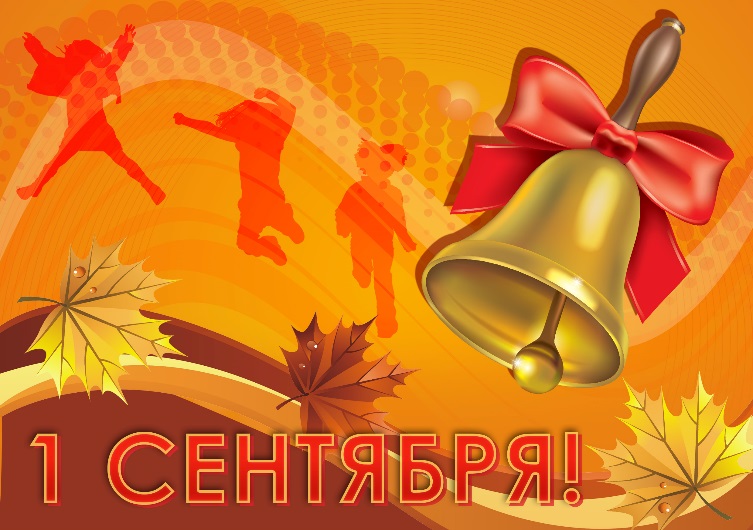 И солнце светило, и ветры шумели.Порою прохладно, а чаще жара.Теперь же нам с летом прощаться пора.Снова сентябрь стоит на порогеВ школу ведут все пути и дороги!Ребята, родители, педагоги!Приглашаем вас ознакомиться с графиком проведения торжественных мероприятий, посвящённых проведению Дня Знаний в МАОУ СОШ №251 СЕНТЯБРЯ 2019 годаТоржественные  линейки проходят на школьном дворе, просим всех одеться по погоде!Место проведенияМероприятие Класс Время АдресМАОУ СОШ №25 города Тюмени, корпус 1Торжественная линейка1 «А», 1 «Б», 1 «В», 1 «Г», 1 «Д»,4 «Б», 4 «В», 5 «А», 5 «Б», 5 «В»,10 «А», 10 «Б»,11«А», 11«Б», 11«В»12.00г. Тюмень,ул. Первомайская, 1МАОУ СОШ №25 города Тюмени, корпус 1Торжественная линейка2 «А», 2 «Б», 2 «В»,3 «А», 3 «Б», 3 «В», 4 «А»,6 «А», 6 «Б», 6 «В»,7 «А», 7 «Б», 8 «А», 8 «Б», 8 «В»,9 «А», 9 «Б», 9 «В»14.30г. Тюмень,ул. Первомайская, 1МАОУ СОШ №25 города Тюмени, корпус 1Классные часы «Здравствуй, школа!»1 «А», 1 «Б», 1 «В», 1 «Г», 1 «Д»,4 «Б», 4 «В», 5 «А», 5 «Б», 5 «В»,10 «А», 10 «Б»,11«А», 11«Б», 11«В»12.30г. Тюмень,ул. Первомайская, 1МАОУ СОШ №25 города Тюмени, корпус 12 «А», 2 «Б», 2 «В»,3 «А», 3 «Б», 3 «В», 4 «А»,6 «А», 6 «Б», 6 «В»,7 «А», 7 «Б», 8 «А», 8 «Б», 8 «В»,9 «А», 9 «Б», 9 «В»15.00г. Тюмень,ул. Первомайская, 1МАОУ СОШ №25 города Тюмени, корпус 2Торжественная линейка1 «Е», 1 «Ж», 1 «З», 5 «Г», 5 «Д», 9 «Г», 9 «Д», 10 «В», 10 «Г», 11 «Г»09.00г. Тюмень, ул. Ялуторовская, 13МАОУ СОШ №25 города Тюмени, корпус 2Классные часы «Здравствуй, школа!» 1 «Е», 1 «Ж», 1 «З», 5 «Г», 5 «Д», 9 «Г», 9 «Д», 10 «В», 10 «Г», 11 «Г»09.30г. Тюмень, ул. Ялуторовская, 13МАОУ СОШ №25 города Тюмени, корпус 2Классные часы «Здравствуй, школа!»2 «Д», 2 «Е», 3 «Д»10.00г. Тюмень, ул. Ялуторовская, 13МАОУ СОШ №25 города Тюмени, корпус 2Классные часы «Здравствуй, школа!»2 «Г»,3 «Г», 4 «Г», 4 «Д», 4 «Е», 6 «Г», 6 «Д», 7 «В», 7 «Г», 8 «Г», 8 «Д»12.00г. Тюмень, ул. Ялуторовская, 13